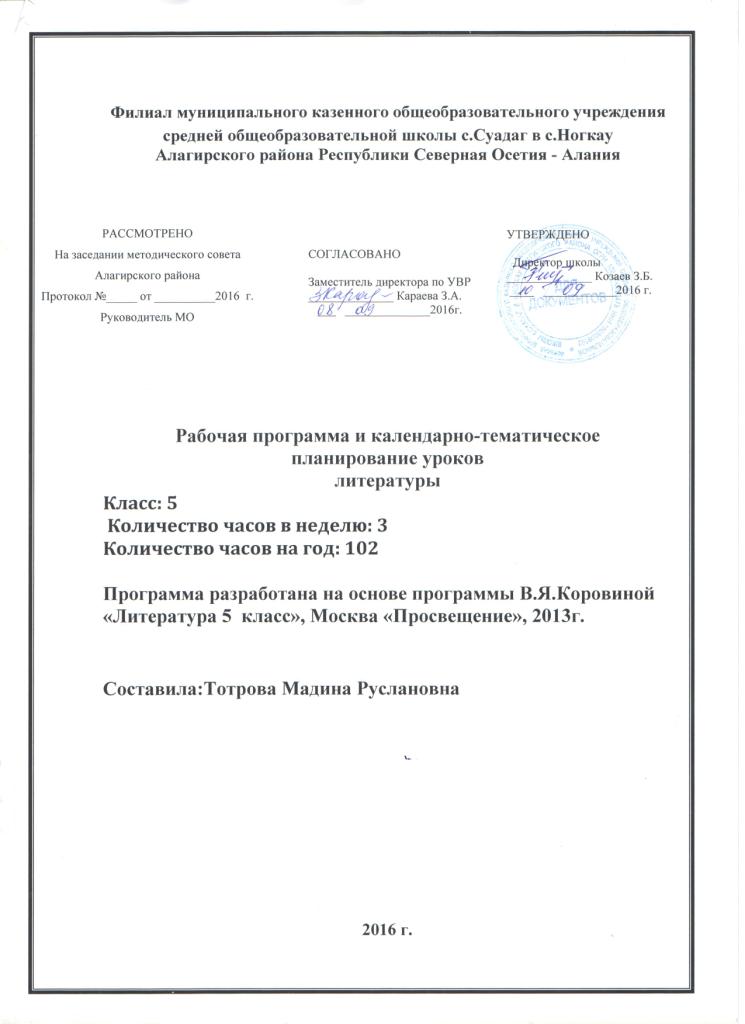 Рабочая программа по литературе 
5 класс (ФГОС) 102 часа

Пояснительная запискаРабочая программа по литературе для 5 класса составлена на основе Федерального государственного образовательного стандарта основного общего образования второго поколения, Примерной основной образовательной программы основного общего образования, одобренной Федеральным учебно-методическим объединением по общему образованию   и Рабочей авторской программы по литературе к предметной линии учебников для 5 – 9  классов общеобразовательной школы  под редакцией В.Я. Коровиной   (М., Просвещение, 2013).Программа рассчитана на 102 часа,  (3 часа в неделю), включая 4урока развития речи, 8 уроков внеклассного чтения, 6 контрольных уроков, 2 тестирования и 4 проектаКонтроль планируется проводить в виде контрольных работ, тестирования, творческих письменных работ.Проекты:1.Электронная презентация «Сюжет о спящей царевне в сказках народов мира» (коллективный), Срок реализации-1 неделя)2.Электронный альбом «Стихи о Родине,  родной природе с иллюстрациями» (коллективный), Срок реализации-1 неделя)3.Литературный праздник(коллективный), Срок реализации-1 месяц)Учебно-методическое  обеспечениеДля учащихся1. Литература. 5 класс. учеб. для общеобразоват. учреждений. В 2 ч./ (автор-сост. В. П. Полухина); под ред. В.Я. Коровиной – М.: Просвещение, 2014.Для учителя1.Примерная основная образовательная программа основного общего образования, одобрена Федеральным учебно-методическим объединением по общему образованию (протокол заседания от 8 апреля 2015 г. № 1/15)2.Рабочая программа  «Литература 5-9 классы под ред. В.Я.Коровиной.М.: Просвещение, 2013».Календарно-тематическое планирование 5 класс (ФГОС)№ДатаДатаТема урокаВиды деятельностиПланируемые результатыПланируемые результатыПланируемые результаты№планфактТема урокаВиды деятельностиПредметныеУУДЛичностные1Книга и ее роль в духовной жизни человека и обществаИзучение содержания параграфа, работа с теоретическим материалом.Научиться пользоваться учебником,Определять роль книги в жизни человекаПознавательные: уметь искать и находить необходимую информацию,Регулятивные: выбирать действия в  соответствии с поставленной задачей,Коммуникативные: уметь ставить вопросы и обращаться за помощью к учебной литературе.Формирование стартовой мотивации к учениюУСТНОЕ НАРОДНОЕ ТВОРЧЕСТВО 10чУСТНОЕ НАРОДНОЕ ТВОРЧЕСТВО 10чУСТНОЕ НАРОДНОЕ ТВОРЧЕСТВО 10чУСТНОЕ НАРОДНОЕ ТВОРЧЕСТВО 10чУСТНОЕ НАРОДНОЕ ТВОРЧЕСТВО 10чУСТНОЕ НАРОДНОЕ ТВОРЧЕСТВО 10чУСТНОЕ НАРОДНОЕ ТВОРЧЕСТВО 10чУСТНОЕ НАРОДНОЕ ТВОРЧЕСТВО 10ч2Устное народное творчество. Малые жанры фольклора. Детский фольклор Составление таблицы «Жанры фольклора», составление тезисного плана по теме «Детский фольклор»Научиться различать произведения малых жанров фольклора, сказки по видам, выявлять характерные художественные приёмы, использовать в речи сказочные обороты, учиться навыкам пересказа и выразительного чтения.Познавательные:Планировать необходимые действия в сотрудничестве с учителем и сверстникамиуметь ориентироваться в разнообразии решения задач, Регулятивные:понимать информацию, представленную в изобразительной, схематичной, модельной формеформировать ситуацию рефлексии и самодиагностики.Коммуникативные: уметь строить монологические высказывания, проявлять активность для решения познавательных задачОсуществлять совместную деятельность в парах с учётом познавательных задачФормирование целостного, социально ориентированного взгляда на мир, формирование мотивации к индивидуальной и коллективной деятельности, этических чувств, доброжелательности и отзывчивости.Осознание себя как индивидуальности и как члена общества3Сказка как особый жанр фольклораНаучиться различать произведения малых жанров фольклора, сказки по видам, выявлять характерные художественные приёмы, использовать в речи сказочные обороты, учиться навыкам пересказа и выразительного чтения.Познавательные:Планировать необходимые действия в сотрудничестве с учителем и сверстникамиуметь ориентироваться в разнообразии решения задач, Регулятивные:понимать информацию, представленную в изобразительной, схематичной, модельной формеформировать ситуацию рефлексии и самодиагностики.Коммуникативные: уметь строить монологические высказывания, проявлять активность для решения познавательных задачОсуществлять совместную деятельность в парах с учётом познавательных задачФормирование целостного, социально ориентированного взгляда на мир, формирование мотивации к индивидуальной и коллективной деятельности, этических чувств, доброжелательности и отзывчивости.Осознание себя как индивидуальности и как члена общества4«Царевна – лягушка» встреча с волшебной сказкойВыразительное чтение сказки, выражение личного отношения к прочитанному.Устное рецензирование чтения одноклассников и актёров, пересказВыразительное чтение сказки, пересказ, устные и письменные ответы на вопросы.Выразительное чтение сказок, рецензирование чтения одноклассников, участие в коллективном диалоге. презентация и защита собственных иллюстрацийНаучиться различать произведения малых жанров фольклора, сказки по видам, выявлять характерные художественные приёмы, использовать в речи сказочные обороты, учиться навыкам пересказа и выразительного чтения.Познавательные:Планировать необходимые действия в сотрудничестве с учителем и сверстникамиуметь ориентироваться в разнообразии решения задач, Регулятивные:понимать информацию, представленную в изобразительной, схематичной, модельной формеформировать ситуацию рефлексии и самодиагностики.Коммуникативные: уметь строить монологические высказывания, проявлять активность для решения познавательных задачОсуществлять совместную деятельность в парах с учётом познавательных задачФормирование целостного, социально ориентированного взгляда на мир, формирование мотивации к индивидуальной и коллективной деятельности, этических чувств, доброжелательности и отзывчивости.Осознание себя как индивидуальности и как члена общества5Герои. Народные идеалы в сказке «Царевна-лягушка»Выразительное чтение сказки, выражение личного отношения к прочитанному.Устное рецензирование чтения одноклассников и актёров, пересказВыразительное чтение сказки, пересказ, устные и письменные ответы на вопросы.Выразительное чтение сказок, рецензирование чтения одноклассников, участие в коллективном диалоге. презентация и защита собственных иллюстрацийНаучиться различать произведения малых жанров фольклора, сказки по видам, выявлять характерные художественные приёмы, использовать в речи сказочные обороты, учиться навыкам пересказа и выразительного чтения.Познавательные:Планировать необходимые действия в сотрудничестве с учителем и сверстникамиуметь ориентироваться в разнообразии решения задач, Регулятивные:понимать информацию, представленную в изобразительной, схематичной, модельной формеформировать ситуацию рефлексии и самодиагностики.Коммуникативные: уметь строить монологические высказывания, проявлять активность для решения познавательных задачОсуществлять совместную деятельность в парах с учётом познавательных задачФормирование целостного, социально ориентированного взгляда на мир, формирование мотивации к индивидуальной и коллективной деятельности, этических чувств, доброжелательности и отзывчивости.Осознание себя как индивидуальности и как члена общества6«Иван-крестьянский сын и чудо-юдо» - волшебная сказка героического содержания. Выразительное чтение сказки, выражение личного отношения к прочитанному.Устное рецензирование чтения одноклассников и актёров, пересказВыразительное чтение сказки, пересказ, устные и письменные ответы на вопросы.Выразительное чтение сказок, рецензирование чтения одноклассников, участие в коллективном диалоге. презентация и защита собственных иллюстрацийНаучиться различать произведения малых жанров фольклора, сказки по видам, выявлять характерные художественные приёмы, использовать в речи сказочные обороты, учиться навыкам пересказа и выразительного чтения.Познавательные:Планировать необходимые действия в сотрудничестве с учителем и сверстникамиуметь ориентироваться в разнообразии решения задач, Регулятивные:понимать информацию, представленную в изобразительной, схематичной, модельной формеформировать ситуацию рефлексии и самодиагностики.Коммуникативные: уметь строить монологические высказывания, проявлять активность для решения познавательных задачОсуществлять совместную деятельность в парах с учётом познавательных задачФормирование целостного, социально ориентированного взгляда на мир, формирование мотивации к индивидуальной и коллективной деятельности, этических чувств, доброжелательности и отзывчивости.Осознание себя как индивидуальности и как члена общества7Н.р.к Сказки С.БритаеваВыразительное чтение сказки, выражение личного отношения к прочитанному.Устное рецензирование чтения одноклассников и актёров, пересказВыразительное чтение сказки, пересказ, устные и письменные ответы на вопросы.Выразительное чтение сказок, рецензирование чтения одноклассников, участие в коллективном диалоге. презентация и защита собственных иллюстрацийНаучиться различать произведения малых жанров фольклора, сказки по видам, выявлять характерные художественные приёмы, использовать в речи сказочные обороты, учиться навыкам пересказа и выразительного чтения.Познавательные:Планировать необходимые действия в сотрудничестве с учителем и сверстникамиуметь ориентироваться в разнообразии решения задач, Регулятивные:понимать информацию, представленную в изобразительной, схематичной, модельной формеформировать ситуацию рефлексии и самодиагностики.Коммуникативные: уметь строить монологические высказывания, проявлять активность для решения познавательных задачОсуществлять совместную деятельность в парах с учётом познавательных задачФормирование целостного, социально ориентированного взгляда на мир, формирование мотивации к индивидуальной и коллективной деятельности, этических чувств, доброжелательности и отзывчивости.Осознание себя как индивидуальности и как члена общества8Сказка  о животных «Журавль и цапля».Бытовая сказка  «Солдатская шинель»Выразительное чтение сказки, выражение личного отношения к прочитанному.Устное рецензирование чтения одноклассников и актёров, пересказВыразительное чтение сказки, пересказ, устные и письменные ответы на вопросы.Выразительное чтение сказок, рецензирование чтения одноклассников, участие в коллективном диалоге. презентация и защита собственных иллюстрацийНаучиться различать произведения малых жанров фольклора, сказки по видам, выявлять характерные художественные приёмы, использовать в речи сказочные обороты, учиться навыкам пересказа и выразительного чтения.Познавательные:Планировать необходимые действия в сотрудничестве с учителем и сверстникамиуметь ориентироваться в разнообразии решения задач, Регулятивные:понимать информацию, представленную в изобразительной, схематичной, модельной формеформировать ситуацию рефлексии и самодиагностики.Коммуникативные: уметь строить монологические высказывания, проявлять активность для решения познавательных задачОсуществлять совместную деятельность в парах с учётом познавательных задачФормирование целостного, социально ориентированного взгляда на мир, формирование мотивации к индивидуальной и коллективной деятельности, этических чувств, доброжелательности и отзывчивости.Осознание себя как индивидуальности и как члена общества9Урок – игра. Русские народные сказкиРабота с занимательным материалом, тестами, загадками и иллюстрациямиЗнать содержание сказок, их героев, узнавать произведения по иллюстрациямПознавательные:, уметь ориентироваться в разнообразии решения задач, Регулятивные: формировать ситуацию рефлексии и самодиагностики.Коммуникативные: уметь строить монологические высказывания, проявлять активность для решения познавательных задач.Формирование мотивации к индивидуальной и коллективной деятельностиОсознавать свои трудности и стремиться к их преодолению10Р/Р №1 Сочинение волшебной сказки.Сочинение собственных сказокУметь создавать письменные высказыванияИспользовать выразительные средства языка в соответствии с поставленной задачей Познавательные:, уметь ориентироваться в разнообразии решения задач, Регулятивные: формировать ситуацию рефлексии и самодиагностики.Коммуникативные: уметь строить монологические высказывания, проявлять активность для решения познавательных задач.Формирование мотивации к индивидуальной и коллективной деятельностиОсознавать свои трудности и стремиться к их преодолению11Нр.кС.Бритаев «Дзег сын Дзега»Выявление уровня обученности учащихся за курс начальной школыКонтрольная работа.Тест.Письменный ответ на один из проблемных вопросов.Уметь создавать письменные высказыванияИспользовать выразительные средства языка в соответствии с поставленной задачей Познавательные:, уметь ориентироваться в разнообразии решения задач, Регулятивные: формировать ситуацию рефлексии и самодиагностики.Коммуникативные: уметь строить монологические высказывания, проявлять активность для решения познавательных задач.Формирование мотивации к индивидуальной и коллективной деятельностиОсознавать свои трудности и стремиться к их преодолениюИЗ ДРЕВНЕРУССКОЙ ЛИТЕРАТУРЫ   2чИЗ ДРЕВНЕРУССКОЙ ЛИТЕРАТУРЫ   2чИЗ ДРЕВНЕРУССКОЙ ЛИТЕРАТУРЫ   2чИЗ ДРЕВНЕРУССКОЙ ЛИТЕРАТУРЫ   2чИЗ ДРЕВНЕРУССКОЙ ЛИТЕРАТУРЫ   2чИЗ ДРЕВНЕРУССКОЙ ЛИТЕРАТУРЫ   2чИЗ ДРЕВНЕРУССКОЙ ЛИТЕРАТУРЫ   2чИЗ ДРЕВНЕРУССКОЙ ЛИТЕРАТУРЫ   2ч1213Русское летописание.Начало письменности на Руси. «Повесть временных лет». Отзвуки фольклора в летописи.«Подвиг отрока-киевлянина и хитрость воеводы Претича»Понятие о  летописи. Практические работы.Поиск цитатных примеров, иллюстрирующих сходство летописи и фольклора.Знать особенности повествования произведений древнерусской литературы, уметь воспринимать и анализировать текстПознавательные:, выполнять учебно-познавательные действия, осуществлять для решения учебных задач операции анализа, сравнения, извлекать нужную информацию Регулятивные: формировать ситуацию рефлексии и самодиагностики.Коммуникативные: уметь строить монологические высказывания, проявлять активность для решения познавательных задач.Осознавать свои трудности и стремиться к их преодолениюПроявлять способность к самооценке своих действий, поступковПоложительно относиться к учению, познавательной деятельности, приобретению новых знаний, умений,  совершенствовать имеющиесяИЗ ЛИТЕРАТУРЫ XVIII ВЕКА   2чИЗ ЛИТЕРАТУРЫ XVIII ВЕКА   2чИЗ ЛИТЕРАТУРЫ XVIII ВЕКА   2чИЗ ЛИТЕРАТУРЫ XVIII ВЕКА   2чИЗ ЛИТЕРАТУРЫ XVIII ВЕКА   2чИЗ ЛИТЕРАТУРЫ XVIII ВЕКА   2чИЗ ЛИТЕРАТУРЫ XVIII ВЕКА   2чИЗ ЛИТЕРАТУРЫ XVIII ВЕКА   2ч14151)М.В. Ломоносов – ученый, поэт, художник, гражданин. 2)Юмор стихотворения «Случились вместе два астронома в пиру» и его нравоучительный характерПоиск сведения о писателе с помощью справочной литературы и ресурсов интернетВыразительное чтение стихотворений, анализЗнать особенности содержания произведений, уметь читать текст, уметь воспринимать и анализироватьПознавательные:, планировать совместно с  учителем и выполнять учебно-познавательные действияРегулятивные: понимать и сохранять учебную задачу, извлекать нужную информациюКоммуникативные: уметь строить монологические высказывания, проявлять активность для решения познавательных задач.Проявлять желание осваивать новые виды деятельности, участвовать в творческом  созидательном процессе,Осознавать себя как индивидуальности и как члена обществаИЗ ЛИТЕРАТУРЫ XIX ВЕКА    43чИЗ ЛИТЕРАТУРЫ XIX ВЕКА    43чИЗ ЛИТЕРАТУРЫ XIX ВЕКА    43чИЗ ЛИТЕРАТУРЫ XIX ВЕКА    43чИЗ ЛИТЕРАТУРЫ XIX ВЕКА    43чИЗ ЛИТЕРАТУРЫ XIX ВЕКА    43чИЗ ЛИТЕРАТУРЫ XIX ВЕКА    43чИЗ ЛИТЕРАТУРЫ XIX ВЕКА    43ч16Басня и ее родословная И.А. Крылов. Жанр басни в творчестве Крылова. Басня «Волк на псарне»- отражение исторических событий. Басня как литературный жанрСоставление сообщения о баснописце,Выразительное чтение басен, чтение басен наизусть, составление вопросов к басням, характеристик героев, работа со словарём, в том числе  литературоведческих терминовИгровые виды деятельности презентация и защита собственных иллюстрацийУметь сравнивать и анализировать произведения разных авторов, знать понятие басни как жанра,  Знать содержание произведений, давать характеристику героюПознавательные:, осознавать познавательную задачу,выполнять учебно-познавательные действияизвлекать нужную информацию Регулятивные: понимать и сохранять учебную задачу, извлекать нужную информацию Коммуникативные: уметь строить монологические высказывания, осуществлять совместную деятельностьПоложительно относиться к учению, иметь желание приобретать новые знанияПроявлять способность к самооценке своих действий, поступков17Басни И.А. Крылова «Ворона и Лисица», «Свинья под дубом».Составление сообщения о баснописце,Выразительное чтение басен, чтение басен наизусть, составление вопросов к басням, характеристик героев, работа со словарём, в том числе  литературоведческих терминовИгровые виды деятельности презентация и защита собственных иллюстрацийУметь сравнивать и анализировать произведения разных авторов, знать понятие басни как жанра,  Знать содержание произведений, давать характеристику героюПознавательные:, осознавать познавательную задачу,выполнять учебно-познавательные действияизвлекать нужную информацию Регулятивные: понимать и сохранять учебную задачу, извлекать нужную информацию Коммуникативные: уметь строить монологические высказывания, осуществлять совместную деятельностьПоложительно относиться к учению, иметь желание приобретать новые знанияПроявлять способность к самооценке своих действий, поступков18Н.р.кК.Хетагуров.Басня «Волк и журавль»,С.Гадиев «Костер и котел»Составление сообщения о баснописце,Выразительное чтение басен, чтение басен наизусть, составление вопросов к басням, характеристик героев, работа со словарём, в том числе  литературоведческих терминовИгровые виды деятельности презентация и защита собственных иллюстрацийУметь сравнивать и анализировать произведения разных авторов, знать понятие басни как жанра,  Знать содержание произведений, давать характеристику героюПознавательные:, осознавать познавательную задачу,выполнять учебно-познавательные действияизвлекать нужную информацию Регулятивные: понимать и сохранять учебную задачу, извлекать нужную информацию Коммуникативные: уметь строить монологические высказывания, осуществлять совместную деятельностьПоложительно относиться к учению, иметь желание приобретать новые знанияПроявлять способность к самооценке своих действий, поступков19В.А. Жуковский – сказочник. Сказка «Спящая царевна»Устный рассказ о поэте, выразительное чтение, в том числе наизусть, устные ответы на вопросы, составление плана произведения и характеристики героев презентация и защита собственных иллюстрацийЗнать сюжетное своеобразие сказки Уметь раскрывать нравственное содержание, находить лирические и эпические чертыПознавательные: понимать информацию, представленную в изобразительной, схематичной, модельной формеРегулятивные: понимать и сохранять учебную задачу, извлекать нужную информацию Коммуникативные:строить монологические высказывания, осуществлять совместную деятельностьОсваивать новые виды деятельности, участвовать в творческом созидательном процессеОсознавать себя как индивидуальности и как члена общества20В.А. Жуковский. Начало литературного творчества. Жанр баллады. «Кубок»Устный рассказ о поэте, выразительное чтение, в том числе наизусть, устные ответы на вопросы, составление плана произведения и характеристики героев презентация и защита собственных иллюстрацийЗнать сюжетное своеобразие сказки Уметь раскрывать нравственное содержание, находить лирические и эпические чертыПознавательные: понимать информацию, представленную в изобразительной, схематичной, модельной формеРегулятивные: понимать и сохранять учебную задачу, извлекать нужную информацию Коммуникативные:строить монологические высказывания, осуществлять совместную деятельностьОсваивать новые виды деятельности, участвовать в творческом созидательном процессеОсознавать себя как индивидуальности и как члена общества21А.С. Пушкин. Стихотворение «Няне». «У лукоморья дуб зеленый…» (отрывок из поэмы «Руслан и Людмила»)Поиск сведений о поэте, устный рассказ о поэте, выразительное чтение, в том числе наизусть, устные и письменные ответы на вопросы, составление плана произведения и характеристики героевПоиск незнакомых слов, работа со словарём, пересказы фрагментов сказки, создание собственных иллюстраций к произведениям поэтаЗнать о лицейских и детских годах А.С.Пушкина, содержание изучаемых произведений, понимать идею произведений, давать характеристику героям, знать заданные стихотворения наизустьПознавательные: понимать информацию, представленную в изобразительной, схематичной, модельной формеформировать ситуацию рефлексии и самодиагностики Регулятивные: понимать и сохранять учебную задачу, извлекать нужную информациюАдекватно оценивать свои достиженияКоммуникативные: уметь строить монологические высказывания, проявлять активность для решения познавательных задач.Положительно относиться к учению, иметь желание приобретать новые знанияПроявлять способность к самооценке своих действий, поступков22231)А.С. Пушкин «Сказка о мертвой царевне и семи богатырях». Сюжет сказки (сопоставление его с сюжетами народной сказки и сказками Жуковского). Герои сказки.2) Противостояние добрых и злых сил, утверждение мысли о превосходстве внутренней красоты над красотою внешней. Художественное совершенство пушкинской сказкиПоиск сведений о поэте, устный рассказ о поэте, выразительное чтение, в том числе наизусть, устные и письменные ответы на вопросы, составление плана произведения и характеристики героевПоиск незнакомых слов, работа со словарём, пересказы фрагментов сказки, создание собственных иллюстраций к произведениям поэтаЗнать о лицейских и детских годах А.С.Пушкина, содержание изучаемых произведений, понимать идею произведений, давать характеристику героям, знать заданные стихотворения наизустьПознавательные: понимать информацию, представленную в изобразительной, схематичной, модельной формеформировать ситуацию рефлексии и самодиагностики Регулятивные: понимать и сохранять учебную задачу, извлекать нужную информациюАдекватно оценивать свои достиженияКоммуникативные: уметь строить монологические высказывания, проявлять активность для решения познавательных задач.Положительно относиться к учению, иметь желание приобретать новые знанияПроявлять способность к самооценке своих действий, поступков24Стихи и проза. Рифма и ритмПоиск сведений о поэте, устный рассказ о поэте, выразительное чтение, в том числе наизусть, устные и письменные ответы на вопросы, составление плана произведения и характеристики героевПоиск незнакомых слов, работа со словарём, пересказы фрагментов сказки, создание собственных иллюстраций к произведениям поэтаЗнать о лицейских и детских годах А.С.Пушкина, содержание изучаемых произведений, понимать идею произведений, давать характеристику героям, знать заданные стихотворения наизустьПознавательные: понимать информацию, представленную в изобразительной, схематичной, модельной формеформировать ситуацию рефлексии и самодиагностики Регулятивные: понимать и сохранять учебную задачу, извлекать нужную информациюАдекватно оценивать свои достиженияКоммуникативные: уметь строить монологические высказывания, проявлять активность для решения познавательных задач.Положительно относиться к учению, иметь желание приобретать новые знанияПроявлять способность к самооценке своих действий, поступков25Н.р.кС.Гадиев «Козел и серна»Поиск сведений о поэте, устный рассказ о поэте, выразительное чтение, в том числе наизусть, устные и письменные ответы на вопросы, составление плана произведения и характеристики героевПоиск незнакомых слов, работа со словарём, пересказы фрагментов сказки, создание собственных иллюстраций к произведениям поэтаЗнать о лицейских и детских годах А.С.Пушкина, содержание изучаемых произведений, понимать идею произведений, давать характеристику героям, знать заданные стихотворения наизустьПознавательные: понимать информацию, представленную в изобразительной, схематичной, модельной формеформировать ситуацию рефлексии и самодиагностики Регулятивные: понимать и сохранять учебную задачу, извлекать нужную информациюАдекватно оценивать свои достиженияКоммуникативные: уметь строить монологические высказывания, проявлять активность для решения познавательных задач.Положительно относиться к учению, иметь желание приобретать новые знанияПроявлять способность к самооценке своих действий, поступков26К/Р № 2по творчеству А.С.Пушкина, В.А. ЖуковскогоПисьменный ответ на один из проблемных вопросов: В чём превосходство царевны над царицей? Что помогло королевичу Елисею в поисках невесты?В чём общность и различие «Спящей царевны» В. А. Жуковского и «Сказки о мёртвой царевне и о семи богатырях» А. С. Пушкина?Тестирование по творчеству И. А. Крылова. В. А. Жуковского, А. С. ПушкинаУметь создавать письменные высказыванияЗнать содержание изучаемых произведений, понимать идею произведений, давать характеристику героямСравнивать произведения и их героевПознавательные:, осознавать познавательную задачу,выполнять учебно-познавательные действияизвлекать нужную информациюРегулятивные: понимать и сохранять учебную задачу, извлекать нужную информациюАдекватно оценивать свои достиженияКоммуникативные:строить монологические высказывания, осуществлять совместную деятельностьОсваивать новые виды деятельности Осознавать свои трудности и стремиться к их преодолению27281)Русская литературная сказка. А. Погорельский. Сказка «Черная курица, или Подземные жители»2)Фантастическое и реальное в сказке Антония Погорельского «Черная курица, или подземные жители». Нравоучительность сказки.Выразительно читать сказки( в том числе наизусть и по ролям)Поиск незнакомых слов, работа со словарём, участие в коллективном диалоге, обсуждение иллюстраций к сказкам, презентация и защита собственных иллюстрацийЗнать содержание сказок, уметь рассказывать сюжет, формулировать идею и проблематику произведенийПознавательные: понимать информацию, представленную в изобразительной, схематичной, модельной формеИспользовать знаково-символические средства для решения различных учебных задач Регулятивные: понимать и сохранять учебную задачу, извлекать нужную информацию Коммуникативные: вступать в учебный диалог с учителем, одноклассниками, участвовать в беседеОсваивать новые виды деятельности, нравственные ориентации на распознание истинных и ложных ценностей, участвовать в творческом и созидательном процессеОсознавать себя как индивидуальности и как члена общества29В.М. Гаршин. Сказка «Attaleaprinceps»Выразительно читать сказки( в том числе наизусть и по ролям)Поиск незнакомых слов, работа со словарём, участие в коллективном диалоге, обсуждение иллюстраций к сказкам, презентация и защита собственных иллюстрацийЗнать содержание сказок, уметь рассказывать сюжет, формулировать идею и проблематику произведенийПознавательные: понимать информацию, представленную в изобразительной, схематичной, модельной формеИспользовать знаково-символические средства для решения различных учебных задач Регулятивные: понимать и сохранять учебную задачу, извлекать нужную информацию Коммуникативные: вступать в учебный диалог с учителем, одноклассниками, участвовать в беседеОсваивать новые виды деятельности, нравственные ориентации на распознание истинных и ложных ценностей, участвовать в творческом и созидательном процессеОсознавать себя как индивидуальности и как члена общества30В/Ч №1П.П.Ершов «Конёк-горбунок»Н.р.кС.Бритаев «Общее счастье»Выразительно читать сказки( в том числе наизусть и по ролям)Поиск незнакомых слов, работа со словарём, участие в коллективном диалоге, обсуждение иллюстраций к сказкам, презентация и защита собственных иллюстрацийЗнать содержание сказок, уметь рассказывать сюжет, формулировать идею и проблематику произведенийПознавательные: понимать информацию, представленную в изобразительной, схематичной, модельной формеИспользовать знаково-символические средства для решения различных учебных задач Регулятивные: понимать и сохранять учебную задачу, извлекать нужную информацию Коммуникативные: вступать в учебный диалог с учителем, одноклассниками, участвовать в беседеОсваивать новые виды деятельности, нравственные ориентации на распознание истинных и ложных ценностей, участвовать в творческом и созидательном процессеОсознавать себя как индивидуальности и как члена общества31М.Ю. Лермонтов.Стихотворение «Бородино» Художественные особенности.Поиск сведений о поэте с использованием справочной литературы и ресурсов интернет, выразительное чтение(В том числе наизусть), Поиск незнакомых слов, работа со словарём,Устные ответы на вопросы, устное иллюстрирование, презентация и защита собственных иллюстрацийЗнать содержание прочитанного произведения, воспринимать , анализировать текст, формулировать идею и проблематику произведений,Давать характеристику героямПознавательные:, выполнять учебно-познавательные действия в материализованной и умственной форме, осуществлять для решения задач операции анализа, синтеза, сравнения, классификации, устанавливать причинно-следсвенные связи, делать выводыРегулятивные: понимать и сохранять учебную задачу, извлекать нужную информацию Коммуникативные: уметь строить монологические высказывания, проявлять активность для решения познавательных задач.Осознавать себя гражданином своего Отечества, проявлять интерес и уважение к другим народам, признавать общепринятые морально-этические нормыОсознавать свои трудности и стремиться к их преодолению32В/Ч№2М.Ю.Лермонтов «Ашик-кериб» Поиск сведений о поэте с использованием справочной литературы и ресурсов интернет, выразительное чтение(В том числе наизусть), Поиск незнакомых слов, работа со словарём,Устные ответы на вопросы, устное иллюстрирование, презентация и защита собственных иллюстрацийЗнать содержание прочитанного произведения, воспринимать , анализировать текст, формулировать идею и проблематику произведений,Давать характеристику героямПознавательные:, выполнять учебно-познавательные действия в материализованной и умственной форме, осуществлять для решения задач операции анализа, синтеза, сравнения, классификации, устанавливать причинно-следсвенные связи, делать выводыРегулятивные: понимать и сохранять учебную задачу, извлекать нужную информацию Коммуникативные: уметь строить монологические высказывания, проявлять активность для решения познавательных задач.Осознавать себя гражданином своего Отечества, проявлять интерес и уважение к другим народам, признавать общепринятые морально-этические нормыОсознавать свои трудности и стремиться к их преодолению33Н.В. Гоголь. Общее знакомство со сборником «Вечера на хуторе близ Диканьки». Повесть «Заколдованное место»Поиск под руководством учителя сведений о писателе с использованием справочной литературы и ресурсов интернет, устный рассказ о писателе, выразительное чтение, устные и письменные ответы на вопросы, составление плана произведения и характеристики героевПоиск незнакомых слов, работа со словарём, пересказ произведенийЗнать содержание прочитанного произведения, воспринимать , анализировать текст, формулировать идею и проблематику произведений,Давать характеристику героямПознавательные: выполнять учебно-познавательные действия в материализованной и умственной форме, устанавливать причинно-следсвенные связи, делать выводыРегулятивные: понимать и сохранять учебную задачу, извлекать нужную информацию Коммуникативные: уметь строить монологические высказывания, проявлять активность для решения познавательных задач.Положительно относиться к учению, иметь желание приобретать новые знанияПроявлять способность к самооценке своих действий, поступков34Своеобразие повести Н.В. Гоголя «Заколдованное место»Поиск под руководством учителя сведений о писателе с использованием справочной литературы и ресурсов интернет, устный рассказ о писателе, выразительное чтение, устные и письменные ответы на вопросы, составление плана произведения и характеристики героевПоиск незнакомых слов, работа со словарём, пересказ произведенийЗнать содержание прочитанного произведения, воспринимать , анализировать текст, формулировать идею и проблематику произведений,Давать характеристику героямПознавательные: выполнять учебно-познавательные действия в материализованной и умственной форме, устанавливать причинно-следсвенные связи, делать выводыРегулятивные: понимать и сохранять учебную задачу, извлекать нужную информацию Коммуникативные: уметь строить монологические высказывания, проявлять активность для решения познавательных задач.Положительно относиться к учению, иметь желание приобретать новые знанияПроявлять способность к самооценке своих действий, поступков3536В/Ч№3 1) Картины народной жизни в повестях Н.В. Гоголя «Вечера на хуторе близ Диканьки».2) Фольклорные мотивы и картины природы в повестях.Поиск под руководством учителя сведений о писателе с использованием справочной литературы и ресурсов интернет, устный рассказ о писателе, выразительное чтение, устные и письменные ответы на вопросы, составление плана произведения и характеристики героевПоиск незнакомых слов, работа со словарём, пересказ произведенийЗнать содержание прочитанного произведения, воспринимать , анализировать текст, формулировать идею и проблематику произведений,Давать характеристику героямПознавательные: выполнять учебно-познавательные действия в материализованной и умственной форме, устанавливать причинно-следсвенные связи, делать выводыРегулятивные: понимать и сохранять учебную задачу, извлекать нужную информацию Коммуникативные: уметь строить монологические высказывания, проявлять активность для решения познавательных задач.Положительно относиться к учению, иметь желание приобретать новые знанияПроявлять способность к самооценке своих действий, поступков37Н.А. Некрасов. Стихотворение  «На Волге»Н.р.кК.Хетагуров «Додой»Поиск под руководством учителя сведений о поэте с использованием справочной литературы и ресурсов интернет, устный рассказ о поэте, выразительное чтение, в том числе наизусть, устные и письменные ответы на вопросы, работа со словарём литературоведческих терминов Поиск незнакомых слов, работа со словарём презентация и защита собственных иллюстрацийВладеть навыками анализа поэтического произведения( уметь определять тему, идею, значение заголовка, находить средства художественной выразительности, понимать их роль, особенности , определять настроение)Познавательные: осознавать познавательную задачу, извлекать нужную информацию, выполнять учебно-познавательные действияРегулятивные: понимать и сохранять учебную задачу, планировать необходимые действия, осознавать возникающие трудности, выполнять поиск причин и пути их преодоления Коммуникативные: уметь строить монологические высказывания, проявлять активность для решения познавательных задач.Положительно относиться к учению, иметь желание приобретать новые знания38Н.А. Некрасов. «Есть женщины в русских селениях…» -отрывок из поэмы «Мороз, Красный нос»Поиск под руководством учителя сведений о поэте с использованием справочной литературы и ресурсов интернет, устный рассказ о поэте, выразительное чтение, в том числе наизусть, устные и письменные ответы на вопросы, работа со словарём литературоведческих терминов Поиск незнакомых слов, работа со словарём презентация и защита собственных иллюстрацийВладеть навыками анализа поэтического произведения( уметь определять тему, идею, значение заголовка, находить средства художественной выразительности, понимать их роль, особенности , определять настроение)Познавательные: осознавать познавательную задачу, извлекать нужную информацию, выполнять учебно-познавательные действияРегулятивные: понимать и сохранять учебную задачу, планировать необходимые действия, осознавать возникающие трудности, выполнять поиск причин и пути их преодоления Коммуникативные: уметь строить монологические высказывания, проявлять активность для решения познавательных задач.Положительно относиться к учению, иметь желание приобретать новые знания39Мир детства в стихотворении «Крестьянские дети». Анализ стихотворенияПоиск под руководством учителя сведений о поэте с использованием справочной литературы и ресурсов интернет, устный рассказ о поэте, выразительное чтение, в том числе наизусть, устные и письменные ответы на вопросы, работа со словарём литературоведческих терминов Поиск незнакомых слов, работа со словарём презентация и защита собственных иллюстрацийВладеть навыками анализа поэтического произведения( уметь определять тему, идею, значение заголовка, находить средства художественной выразительности, понимать их роль, особенности , определять настроение)Познавательные: осознавать познавательную задачу, извлекать нужную информацию, выполнять учебно-познавательные действияРегулятивные: понимать и сохранять учебную задачу, планировать необходимые действия, осознавать возникающие трудности, выполнять поиск причин и пути их преодоления Коммуникативные: уметь строить монологические высказывания, проявлять активность для решения познавательных задач.Положительно относиться к учению, иметь желание приобретать новые знания40И.С. Тургенев. Рассказ «Муму». Знакомство с героямиПоиск под руководством учителя сведений о писателе с использованием справочной литературы и ресурсов интернет, устный рассказ о писателе, выразительное чтение, в том числе по ролям,устные и письменные ответы на вопросы Поиск незнакомых слов, работа со словарём презентация и защита собственных иллюстрацийСоздание собственного текстаЗнать этапы жизни писателя, знать содержание произведения, уметь характеризовать героев, его духовные качества, формулировать свои впечатления от рассказа( в том числе в письменной форме)Познавательные: осознавать познавательную задачу, извлекать нужную информацию, выполнять учебно-познавательные действияРегулятивные: понимать и сохранять учебную задачу, планировать необходимые действия, осознавать возникающие трудности, выполнять поиск причин и пути их преодоления Коммуникативные: задавать вопросы, слушать и отвечать на вопросы другихОсваивать новые виды деятельности, нравственные ориентации на распознание истинных и ложных ценностей, участвовать в творческом и созидательном процессе41Герасим и его окружениеПоиск под руководством учителя сведений о писателе с использованием справочной литературы и ресурсов интернет, устный рассказ о писателе, выразительное чтение, в том числе по ролям,устные и письменные ответы на вопросы Поиск незнакомых слов, работа со словарём презентация и защита собственных иллюстрацийСоздание собственного текстаЗнать этапы жизни писателя, знать содержание произведения, уметь характеризовать героев, его духовные качества, формулировать свои впечатления от рассказа( в том числе в письменной форме)Познавательные: осознавать познавательную задачу, извлекать нужную информацию, выполнять учебно-познавательные действияРегулятивные: понимать и сохранять учебную задачу, планировать необходимые действия, осознавать возникающие трудности, выполнять поиск причин и пути их преодоления Коммуникативные: задавать вопросы, слушать и отвечать на вопросы другихОсваивать новые виды деятельности, нравственные ориентации на распознание истинных и ложных ценностей, участвовать в творческом и созидательном процессе42Герасим и Муму. Счастливый годПоиск под руководством учителя сведений о писателе с использованием справочной литературы и ресурсов интернет, устный рассказ о писателе, выразительное чтение, в том числе по ролям,устные и письменные ответы на вопросы Поиск незнакомых слов, работа со словарём презентация и защита собственных иллюстрацийСоздание собственного текстаЗнать этапы жизни писателя, знать содержание произведения, уметь характеризовать героев, его духовные качества, формулировать свои впечатления от рассказа( в том числе в письменной форме)Познавательные: осознавать познавательную задачу, извлекать нужную информацию, выполнять учебно-познавательные действияРегулятивные: понимать и сохранять учебную задачу, планировать необходимые действия, осознавать возникающие трудности, выполнять поиск причин и пути их преодоления Коммуникативные: задавать вопросы, слушать и отвечать на вопросы другихОсваивать новые виды деятельности, нравственные ориентации на распознание истинных и ложных ценностей, участвовать в творческом и созидательном процессе43Смысл финала рассказаПоиск под руководством учителя сведений о писателе с использованием справочной литературы и ресурсов интернет, устный рассказ о писателе, выразительное чтение, в том числе по ролям,устные и письменные ответы на вопросы Поиск незнакомых слов, работа со словарём презентация и защита собственных иллюстрацийСоздание собственного текстаЗнать этапы жизни писателя, знать содержание произведения, уметь характеризовать героев, его духовные качества, формулировать свои впечатления от рассказа( в том числе в письменной форме)Познавательные: осознавать познавательную задачу, извлекать нужную информацию, выполнять учебно-познавательные действияРегулятивные: понимать и сохранять учебную задачу, планировать необходимые действия, осознавать возникающие трудности, выполнять поиск причин и пути их преодоления Коммуникативные: задавать вопросы, слушать и отвечать на вопросы другихОсваивать новые виды деятельности, нравственные ориентации на распознание истинных и ложных ценностей, участвовать в творческом и созидательном процессе44Р/Р № 2Подготовка к сочинению по рассказу И.С. Тургенева «Муму»Поиск под руководством учителя сведений о писателе с использованием справочной литературы и ресурсов интернет, устный рассказ о писателе, выразительное чтение, в том числе по ролям,устные и письменные ответы на вопросы Поиск незнакомых слов, работа со словарём презентация и защита собственных иллюстрацийСоздание собственного текстаЗнать этапы жизни писателя, знать содержание произведения, уметь характеризовать героев, его духовные качества, формулировать свои впечатления от рассказа( в том числе в письменной форме)Познавательные: осознавать познавательную задачу, извлекать нужную информацию, выполнять учебно-познавательные действияРегулятивные: понимать и сохранять учебную задачу, планировать необходимые действия, осознавать возникающие трудности, выполнять поиск причин и пути их преодоления Коммуникативные: задавать вопросы, слушать и отвечать на вопросы другихОсваивать новые виды деятельности, нравственные ориентации на распознание истинных и ложных ценностей, участвовать в творческом и созидательном процессе45К/Р № 3Письменный ответ на один из проблемных вопросов:Что воспевает И. С. Тургенев в образе Герасима? Каковы друзья и враги Герасима?В чём вина и в чём беда барыни'?Уметь создавать письменные высказыванияЗнать содержание изучаемых произведений, понимать идею произведений, давать характеристику героямПознавательные:, осознавать познавательную задачу,выполнять учебно-познавательные действияизвлекать нужную информацию Регулятивные: понимать и сохранять учебную задачу, извлекать нужную информациюАдекватно оценивать свои достиженияКоммуникативные:строить монологические высказыванияОсваивать новые виды деятельности Осознавать свои трудности и стремиться к их преодолению46А.А. Фета «Весенний дождь»Выразительное чтение стихотворения( в том числе наизусть) устные ответы на вопросы, участие в коллективном диалогеВладеть навыками анализа поэтического произведения( уметь определять тему, идею, значение заголовка, находить средства художественной выразительности, понимать их роль)Познавательные: выполнять учебно-познавательные действия в материализованной и умственной форме Регулятивные:Адекватно оценивать свои достижения Коммуникативные:уметь строить монологические высказыванияОсознавать свои трудности и стремиться к их преодолению47Н.р.кК.Хетагуров «Времена года»Письменные ответы на вопросыРешение тестов с выбором ответа, с развёрнутым  ответом на вопросЗнать содержание изучаемых произведений, понимать идею произведений, давать характеристику героямПознавательные:, осознавать познавательную задачу,выполнять учебно-познавательные действияизвлекать нужную информацию Регулятивные: понимать и сохранять учебную задачуКоммуникативные:строить монологические высказыванияОсваивать новые виды деятельности Осознавать свои трудности и стремиться к их преодолению484950511)Л.Н. Толстой. Рассказ «Кавказский пленник» Понятие о сюжете.2)Жилин и Костылин– два разных характера, две разные судьбы3) Жилин и Дина4)Гуманистический характер рассказа Л.Н. Толстого «Кавказский пленник» Бессмысленность и жестокость национальной вражды.Поиск под руководством учителя сведений о писателе с использованием справочной литературы и ресурсов интернет, Выразительное чтениеРазличные виды пересказовНравственная оценка героев рассказа,  составление планаЗнать этапы жизни писателя, знать содержание произведения, уметь характеризовать героев, его духовные качества, формулировать свои впечатления от рассказа( в том числе в письменной форме)Познавательные: выполнять учебно-познавательные действия в материализованной и умственной форме, устанавливать причинно-следсвенные связи, делать выводыРегулятивные: понимать и сохранять учебную задачу, планировать необходимые действия, осознавать возникающие трудности Коммуникативные: уметь строить монологические высказывания задавать вопросы, слушать и отвечать на вопросы другихПоложительно относиться к учению, иметь желание приобретать новые знанияОсваивать новые виды деятельности, нравственные ориентации на распознание истинных и ложных ценностей, участвовать в творческом и созидательном процессе52К\Р №4 Письменный ответ на вопрос.Письменный ответ на один из проблемных вопросов:1.Каковы друзья и враги пленного Жилина?2.Почему у Жилина и Костылина разные судьбы?3.Какие мысли Л. Н. Толстого в рассказе «Кавказский пленник» мы называем гуманистическими? Тестирование по творчеству М. Ю. Лермонтова, Н.В. Гоголя, Н.А. Некрасова, И. С. Тургенева, Л.Н. Толстого.Уметь создавать письменные высказыванияЗнать содержание изучаемых произведений, понимать идею произведений, давать характеристику героямПознавательные:, осознавать познавательную задачу,выполнять учебно-познавательные действияизвлекать нужную информацию Регулятивные: понимать и сохранять учебную задачу, извлекать нужную информациюАдекватно оценивать свои достиженияКоммуникативные:строить монологические высказывания, осуществлять совместную деятельностьОсваивать новые виды деятельности Осознавать свои трудности и стремиться к их преодолению53А.П. Чехов. Рассказ «Хирургия»Поиск под руководством учителя сведений о писателе устные ответы на вопросы, участие в коллективном диалоге Нравственная оценка героев рассказа,  составление планаЗнать этапы жизни писателя, знать содержание произведения, уметь характеризовать героевПознавательные: осознавать познавательную задачу, извлекать нужную информацию, выполнять учебно-познавательные действияРегулятивные: понимать и сохранять учебную задачу, планировать необходимые действия, осознавать возникающие трудности Коммуникативные: уметь строить монологические высказыванияОсваивать новые виды деятельности, нравственные ориентации на распознание истинных и ложных ценностей, участвовать в творческом и созидательном процессе54В/Ч №4 Рассказы Антоши ЧехонтеПоиск под руководством учителя сведений о писателе устные ответы на вопросы, участие в коллективном диалоге Нравственная оценка героев рассказа,  составление планаЗнать этапы жизни писателя, знать содержание произведения, уметь характеризовать героевПознавательные: осознавать познавательную задачу, извлекать нужную информацию, выполнять учебно-познавательные действияРегулятивные: понимать и сохранять учебную задачу, планировать необходимые действия, осознавать возникающие трудности Коммуникативные: уметь строить монологические высказыванияОсваивать новые виды деятельности, нравственные ориентации на распознание истинных и ложных ценностей, участвовать в творческом и созидательном процессе5556571)Русские поэтыХIХ века о родине, родной природе и о себе.2)Обучение анализу стихотворения.3)Конкурс чтецов.Выразительное чтение стихотворения( в том числе наизусть) устные ответы на вопросы, участие в коллективном диалогеПисьменный анализ под руководством учителя Презентация и защита собственных иллюстрацийСоздание собственного текстаВладеть навыками анализа поэтического произведения( уметь определять тему, идею, значение заголовка, находить средства художественной выразительности, понимать их роль)Познавательные: осознавать познавательную задачу, извлекать нужную информацию, выполнять учебно-познавательные действияРегулятивные:Адекватно оценивать свои достижения Коммуникативные: уметь строить монологические высказывания задавать вопросы, слушать и отвечать на вопросы другихПоложительно относиться к учению, иметь желание приобретать новые знания58Проект № 2Электронный альбом «Стихи о Родине,  родной природе в иллюстрациях»Создание под руководством учителя  электронного альбома Владеть навыками анализа поэтического произведения( уметь определять тему, идею, значение заголовка, находить средства художественной выразительности, понимать их роль)Познавательные: осознавать познавательную задачу, извлекать нужную информацию, выполнять учебно-познавательные действияРегулятивные:Адекватно оценивать свои достижения Коммуникативные: уметь строить монологические высказывания задавать вопросы, слушать и отвечать на вопросы другихОсваивать новые виды деятельности, Осознавать свои трудности и стремиться к их преодолениюИЗ РУССКОЙ ЛИТЕРАТУРЫ (19 часов)ИЗ РУССКОЙ ЛИТЕРАТУРЫ (19 часов)ИЗ РУССКОЙ ЛИТЕРАТУРЫ (19 часов)ИЗ РУССКОЙ ЛИТЕРАТУРЫ (19 часов)ИЗ РУССКОЙ ЛИТЕРАТУРЫ (19 часов)ИЗ РУССКОЙ ЛИТЕРАТУРЫ (19 часов)ИЗ РУССКОЙ ЛИТЕРАТУРЫ (19 часов)ИЗ РУССКОЙ ЛИТЕРАТУРЫ (19 часов)59И.А. Бунин. Рассказ «Косцы»Поиск под руководством учителя сведений о писателях,устные ответы на вопросы, участие в коллективном диалоге Нравственная оценка героев рассказа,  составление планаразличные виды пересказов, выразительное чтение, работа со словарёмсоздание письменного высказывания о произведенииЗнать содержание прочитанного произведения, воспринимать , анализировать текст, формулировать идею и проблематику произведений,Давать характеристику героямПознавательные: осознавать познавательную задачу, извлекать нужную информацию Регулятивные: понимать и сохранять учебную задачу, планировать необходимые действия Коммуникативные: задавать вопросы, слушать и отвечать на вопросы другихОсваивать новые виды деятельности, нравственные ориентации на распознание истинных и ложных ценностей, участвовать в творческом и созидательном процессе6061621)Л.Н. Андреев. Слово о писателе. Рассказ «Петька на даче»2) Сюжет и композиция рассказа «Петька на даче»3) Петька в парикмахерской и на даче. Контрасты в рассказе.Поиск под руководством учителя сведений о писателях,устные ответы на вопросы, участие в коллективном диалоге Нравственная оценка героев рассказа,  составление планаразличные виды пересказов, выразительное чтение, работа со словарёмсоздание письменного высказывания о произведенииЗнать содержание прочитанного произведения, воспринимать , анализировать текст, формулировать идею и проблематику произведений,Давать характеристику героямПознавательные: осознавать познавательную задачу, извлекать нужную информацию Регулятивные: понимать и сохранять учебную задачу, планировать необходимые действия Коммуникативные: задавать вопросы, слушать и отвечать на вопросы другихОсваивать новые виды деятельности, нравственные ориентации на распознание истинных и ложных ценностей, участвовать в творческом и созидательном процессе63Р/Р № 3Подготовка к домашнему сочинению по  рассказуЛ.Андреева «Петька на даче»Поиск под руководством учителя сведений о писателях,устные ответы на вопросы, участие в коллективном диалоге Нравственная оценка героев рассказа,  составление планаразличные виды пересказов, выразительное чтение, работа со словарёмсоздание письменного высказывания о произведенииЗнать содержание прочитанного произведения, воспринимать , анализировать текст, формулировать идею и проблематику произведений,Давать характеристику героямПознавательные: осознавать познавательную задачу, извлекать нужную информацию Регулятивные: понимать и сохранять учебную задачу, планировать необходимые действия Коммуникативные: задавать вопросы, слушать и отвечать на вопросы другихОсваивать новые виды деятельности, нравственные ориентации на распознание истинных и ложных ценностей, участвовать в творческом и созидательном процессе6465В/Ч№5,6 Крепостное право и дети, лишенные детства.Тема трудного детства в литературе и живописи.Знакомство с картинами Перова «Тройка» и Маковского «Свидание» и рассказом А.Чехова «Ванька» Сопоставительный анализ произведений Чехова и Андреева. Связь искусств в воплощении одной темыПознавательные:, осознавать познавательную задачу,выполнять учебно-познавательные действияизвлекать нужную информациюРегулятивные: понимать и сохранять учебную задачу, извлекать нужную информациюАдекватно оценивать свои достиженияКоммуникативные:строить монологические высказывания, осуществлять совместную деятельностьОсваивать новые виды деятельности Осознавать свои трудности и стремиться к их преодолению66671)С.А.Есенин. Слово о поэте. Образ родного дома в стихах Есенина2)Стихотворения «Я покинул родимый дом…», «Низкий дом с голубыми ставнями…»Выразительное чтение стихотворений, устное рецензирование чтения одноклассников и чтения актёров, устные ответы на вопросы Презентация и защита собственных иллюстрацийВладеть навыками анализа поэтического произведения( уметь определять тему, идею, значение заголовка, находить средства художественной выразительности, понимать их роль)Познавательные: выполнять учебно-познавательные действия в материализованной и умственной форме Регулятивные:Адекватно оценивать свои достижения Коммуникативные: уметь строить монологические высказыванияПоложительно относиться к учению, иметь желание приобретать новые знания6869С.Есенин «Береза», Н.р.кЦ.Гадиев «Береза»Устный рассказ о писателе, выразительное чтение,  устные ответы на вопросы, составление плана произведения и характеристики героев, различные виды пересказов, Работа со словарём Презентация и защита собственных иллюстрацийЗнать содержание прочитанного произведения, воспринимать , анализировать текст, формулировать идею и проблематику произведений,Давать характеристику героямПознавательные: осознавать познавательную задачу, читать и слушать, извлекать нужную информацию Регулятивные: понимать и сохранять учебную задачу, планировать необходимые действия Коммуникативные: задавать вопросы, слушать и отвечать на вопросы других уметь строить монологические высказыванияОсваивать новые виды деятельности, нравственные ориентации на распознание истинных и ложных ценностей, участвовать в творческом и созидательном процессе70-7172К.Г. Паустовский.  Сказка  «Теплый хлеб»К.Г. Паустовский. Рассказ «Заячьи лапы» Устный рассказ о писателе, выразительное чтение  устные и письменные  ответы на вопросы, нравственная оценка героев, различные виды пересказовПрезентация и защита собственных иллюстрацийЗнать содержание прочитанного произведения, воспринимать , анализировать текст, формулировать идею и проблематику произведений,Давать характеристику героямПознавательные: осознавать познавательную задачу, извлекать нужную информацию, выполнять учебно-познавательные действияРегулятивные: понимать и сохранять учебную задачу, планировать необходимые действия, осознавать возникающие трудности Коммуникативные: задавать вопросы, слушать и отвечать на вопросы другихОсваивать новые виды деятельности, нравственные ориентации на распознание истинных и ложных ценностей, участвовать в творческом и созидательном процессе7374С.Я. Маршак. Драматическая сказка «Двенадцать месяцев» Фантастическое и реальное в пьесе-сказке С.Я. Маршак «Двенадцать месяцев»Устный рассказ о писателе, выразительное чтение ( втом числе по ролям),  устные и письменные  ответы на вопросы, нравственная оценка героев, различные виды пересказов Составление плана самостоятельного письменного высказывания, Презентация и защита собственных иллюстрацийЗнать этапы жизни писателя, определять род литературы, содержание прочитанного произведения, воспринимать , анализировать текст, формулировать идею и проблематику произведений,Давать характеристику героямПознавательные:, выполнять учебно-познавательные действия в материализованной и умственной форме, осуществлять для решения задач операции анализа, синтеза, сравнения, классификации, устанавливать причинно-следсвенные связи, делать выводыРегулятивные: понимать и сохранять учебную задачу, извлекать нужную информацию Коммуникативные: уметь строить монологические высказывания, проявлять активность для решения познавательных задач.Положительно относиться к учению, иметь желание приобретать новые знанияОсваивать новые виды деятельности, нравственные ориентации на распознание истинных и ложных ценностей, участвовать в творческом и созидательном процессе75К/Р № 5Письменный ответ на один из проблемных вопросов:1. Чем похожи и чем отличаются Падчерица и Королева?2. Почему в пьесе-сказке «Двенадцать месяцев» добро побеждает зло?3.Чем похожа пьеса-сказка «Двенадцать месяцев» на народные сказки?Уметь создавать письменные высказыванияЗнать содержание изучаемых произведений, понимать идею произведений, давать характеристику героямДелать вывод из рассужденияПознавательные:, осознавать познавательную задачу,выполнять учебно-познавательные действияизвлекать нужную информациюРегулятивные: понимать и сохранять учебную задачу, извлекать нужную информациюАдекватно оценивать свои достиженияКоммуникативные:строить монологические высказывания, осуществлять совместную деятельностьОсваивать новые виды деятельности Осознавать свои трудности и стремиться к их преодолению76А.П. Платонов. Рассказ  «Никита»,к.к Платонов «Неизвестный цветок»Устный рассказ о писателе, выразительное чтениеРецензирование чтения одноклассниковУчастие в коллективном диалогеНравственная оценка героевСоставление плана и письменная характеристика героевСоставление письменного ответа на проблемный вопрос Презентация и защита собственных иллюстрацийЗнать содержание прочитанного произведения, воспринимать, анализировать текст, формулировать идею и проблематику произведений,Давать характеристику героям,Аргументированно формулировать своё отношение к прочитанному Уметь определять значение картин природы в произведении, объяснять смысл названия произведенияПознавательные: выполнять учебно-познавательные действия в материализованной и умственной форме, устанавливать причинно-следственные связи, делать выводыРегулятивные: понимать и сохранять учебную задачу, извлекать нужную информацию Коммуникативные: уметь строить монологические высказывания, проявлять активность для решения познавательных задач.Осваивать новые виды деятельности, нравственные ориентации на распознание истинных и ложных ценностей, участвовать в творческом и созидательном процессе7778В.П. Астафьев. Рассказ «Васюткино озеро»Человек и природа в рассказеВ.П. Астафьева «Васюткино озеро»Устный рассказ о писателе, выразительное чтениеРецензирование чтения одноклассниковУчастие в коллективном диалогеНравственная оценка героевСоставление плана и письменная характеристика героевСоставление письменного ответа на проблемный вопрос Презентация и защита собственных иллюстрацийЗнать содержание прочитанного произведения, воспринимать, анализировать текст, формулировать идею и проблематику произведений,Давать характеристику героям,Аргументированно формулировать своё отношение к прочитанному Уметь определять значение картин природы в произведении, объяснять смысл названия произведенияПознавательные: выполнять учебно-познавательные действия в материализованной и умственной форме, устанавливать причинно-следственные связи, делать выводыРегулятивные: понимать и сохранять учебную задачу, извлекать нужную информацию Коммуникативные: уметь строить монологические высказывания, проявлять активность для решения познавательных задач.Осваивать новые виды деятельности, нравственные ориентации на распознание истинных и ложных ценностей, участвовать в творческом и созидательном процессе79К/Р № 61.Какой изображена русская природа в творчестве С. А. Есенина, П. П. Бажова, К. Г. Паустовского, В. П. Астафьева (по одному произведению)?2.Какие поступки сверстников вызывают моё восхищение в произведениях К. Г. Паустовского, А. П. Платонова, В. П. Астафьева (по одному произведению)?Уметь создавать письменные высказыванияЗнать содержание изучаемых произведений, понимать идею произведений, давать характеристику героямДелать вывод из рассужденияПознавательные:, осознавать познавательную задачу,выполнять учебно-познавательные действияизвлекать нужную информациюРегулятивные: понимать и сохранять учебную задачу, извлекать нужную информациюАдекватно оценивать свои достиженияКоммуникативные:строить монологические высказывания, осуществлять совместную деятельностьОсваивать новые виды деятельности Осознавать свои трудности и стремиться к их преодолению8081К.кД.Давыдов «1812 год»Краткий рассказ о поэтах и их военной биографииВыразительное чтение стихотворенийУстное рецензирование чтения одноклассников и чтения стихотворений актёрамиУчастие в коллективном диалогеУстный и письменный анализ стихотворений Презентация и защита собственных иллюстрацийВладеть навыками анализа поэтического произведения( уметь определять тему, идею, значение заголовка, находить средства художественной выразительности, понимать их роль)Познавательные:, выполнять учебно-познавательные действия в материализованной и умственной форме, осуществлять для решения задач операции анализа, синтеза, сравнения, классификации, устанавливать причинно-следсвенные связи, делать выводыРегулятивные:Адекватно оценивать свои достижения Коммуникативные: задавать вопросы, слушать и отвечать на вопросы другихОсознавать свои трудности и стремиться к их преодолениюОсваивать новые виды деятельности, нравственные ориентации на распознание истинных и ложных ценностей, участвовать в творческом и созидательном процессе82831)Писатели и поэты ХХ века о Родине, родной природе и о себе . Стихотворения И.А. Бунина, С.А. Есенина, Д.Б. Кедрина, Н.М. РубцоваР/Р № 4К.кА.Дюнан «Воспоминания о битве при Сольферино»Краткий рассказ о поэтах и их военной биографииВыразительное чтение стихотворенийУстное рецензирование чтения одноклассников и чтения стихотворений актёрамиУчастие в коллективном диалогеУстный и письменный анализ стихотворений Презентация и защита собственных иллюстрацийВладеть навыками анализа поэтического произведения( уметь определять тему, идею, значение заголовка, находить средства художественной выразительности, понимать их роль)Познавательные:, выполнять учебно-познавательные действия в материализованной и умственной форме, осуществлять для решения задач операции анализа, синтеза, сравнения, классификации, устанавливать причинно-следсвенные связи, делать выводыРегулятивные:Адекватно оценивать свои достижения Коммуникативные: задавать вопросы, слушать и отвечать на вопросы другихОсознавать свои трудности и стремиться к их преодолениюОсваивать новые виды деятельности, нравственные ориентации на распознание истинных и ложных ценностей, участвовать в творческом и созидательном процессе8485Писатели улыбаются. Саша Черный«Кавказский пленник», «Игорь- Робинзон».Ю.Ч. Ким «Рыба-кит»Устные рассказы о писателях выразительное чтение произведенийРазличные виды пересказовУчастие в коллективном диалогеРабота со словарём литературоведческих терминовУстное иллюстрирование Презентация и защита собственных презентацийЗнать содержание прочитанного произведения, воспринимать, анализировать текст, формулировать идею и проблематику произведений Аргументированно формулировать своё отношение к прочитанномуПознавательные: выполнять учебно-познавательные действия в материализованной и умственной форме, устанавливать причинно-следсвенные связи, делать выводы Регулятивные:Адекватно оценивать свои достижения Коммуникативные: уметь строить монологические высказывания, проявлять активность для решения познавательных задач.Осознавать свои трудности и стремиться к их преодолениюПоложительно относиться к учению, иметь желание приобретать новые знанияИЗ ЗАРУБЕЖНОЙ ЛИТЕРАТУРЫИЗ ЗАРУБЕЖНОЙ ЛИТЕРАТУРЫИЗ ЗАРУБЕЖНОЙ ЛИТЕРАТУРЫИЗ ЗАРУБЕЖНОЙ ЛИТЕРАТУРЫИЗ ЗАРУБЕЖНОЙ ЛИТЕРАТУРЫИЗ ЗАРУБЕЖНОЙ ЛИТЕРАТУРЫИЗ ЗАРУБЕЖНОЙ ЛИТЕРАТУРЫИЗ ЗАРУБЕЖНОЙ ЛИТЕРАТУРЫ86Роберт Льюис Стивенсон «Вересковый мед»Поиск под руководством учителя сведений о зарубежных  писателях с использованием справочной литературы и ресурсов интернет, Устные рассказы о писателяхВыразительное чтение(в том числе наизусть)Устное рецензирование чтения одноклассников, чтения актёровРазличные виды пересказовНравственная оценка героев рассказа,  составление плана Обсуждение и составление  речевой характеристики персонажей произведений Работа со словарём литературоведческих терминовВладеть навыками анализа поэтического произведения( уметь определять тему, идею, значение заголовка, находить средства художественной выразительности, понимать их роль)Познавательные: понимать информацию, представленную в изобразительной, схематичной, модельной формеИспользовать знаково-символические средства для решения различных учебных задач Регулятивные: понимать и сохранять учебную задачу, извлекать нужную информацию Адекватно оценивать свои достижения Коммуникативные: уметь строить монологические высказывания, проявлять активность для решения познавательных задач. Коммуникативные: вступать в учебный диалог с учителем, одноклассниками, участвовать в беседеОсваивать новые виды деятельности, нравственные ориентации на распознание истинных и ложных ценностей, участвовать в творческом и созидательном процессеОсознавать свои трудности и стремиться к их преодолениюПоложительно относиться к учению, иметь желание приобретать новые знанияПроявлять способность к самооценке своих действий, поступков8788891) Даниель Дефо «Робинзон Крузо»- удивительная книга об удивительных приключениях. 2)Характер главного героя и его поступки. 3)Книга о силе человеческого духа.Поиск под руководством учителя сведений о зарубежных  писателях с использованием справочной литературы и ресурсов интернет, Устные рассказы о писателяхВыразительное чтение(в том числе наизусть)Устное рецензирование чтения одноклассников, чтения актёровРазличные виды пересказовНравственная оценка героев рассказа,  составление плана Обсуждение и составление  речевой характеристики персонажей произведений Работа со словарём литературоведческих терминовЗнать этапы жизни писателей Знать содержание прочитанных  произведений,Уметь анализировать произведение и характер главного героя Уметь формулировать идею и проблематику произведений,Давать характеристику героям,Аргументированно формулировать своё отношение к прочитанномуПознавательные: понимать информацию, представленную в изобразительной, схематичной, модельной формеИспользовать знаково-символические средства для решения различных учебных задач Регулятивные: понимать и сохранять учебную задачу, извлекать нужную информацию Адекватно оценивать свои достижения Коммуникативные: уметь строить монологические высказывания, проявлять активность для решения познавательных задач. Коммуникативные: вступать в учебный диалог с учителем, одноклассниками, участвовать в беседеОсваивать новые виды деятельности, нравственные ориентации на распознание истинных и ложных ценностей, участвовать в творческом и созидательном процессеОсознавать свои трудности и стремиться к их преодолениюПоложительно относиться к учению, иметь желание приобретать новые знанияПроявлять способность к самооценке своих действий, поступков90В/Ч№8Жорж Санд «О чем говорят цветы»Поиск под руководством учителя сведений о зарубежных  писателях с использованием справочной литературы и ресурсов интернет, Устные рассказы о писателяхВыразительное чтение(в том числе наизусть)Устное рецензирование чтения одноклассников, чтения актёровРазличные виды пересказовНравственная оценка героев рассказа,  составление плана Обсуждение и составление  речевой характеристики персонажей произведений Работа со словарём литературоведческих терминовЗнать этапы жизни писателей Знать содержание прочитанных  произведений,Уметь анализировать произведение и характер главного героя Уметь формулировать идею и проблематику произведений,Давать характеристику героям,Аргументированно формулировать своё отношение к прочитанномуПознавательные: понимать информацию, представленную в изобразительной, схематичной, модельной формеИспользовать знаково-символические средства для решения различных учебных задач Регулятивные: понимать и сохранять учебную задачу, извлекать нужную информацию Адекватно оценивать свои достижения Коммуникативные: уметь строить монологические высказывания, проявлять активность для решения познавательных задач. Коммуникативные: вступать в учебный диалог с учителем, одноклассниками, участвовать в беседеОсваивать новые виды деятельности, нравственные ориентации на распознание истинных и ложных ценностей, участвовать в творческом и созидательном процессеОсознавать свои трудности и стремиться к их преодолениюПоложительно относиться к учению, иметь желание приобретать новые знанияПроявлять способность к самооценке своих действий, поступков9192931)Марк  Твен «Приключения Тома Сойера».2)Жизнь и заботы Тома Сойера3)ТомСойер и его друзьяПоиск под руководством учителя сведений о зарубежных  писателях с использованием справочной литературы и ресурсов интернет, Устные рассказы о писателяхВыразительное чтение(в том числе наизусть)Устное рецензирование чтения одноклассников, чтения актёровРазличные виды пересказовНравственная оценка героев рассказа,  составление плана Обсуждение и составление  речевой характеристики персонажей произведений Работа со словарём литературоведческих терминовЗнать этапы жизни писателей Знать содержание прочитанных  произведений,Уметь анализировать произведение и характер главного героя Уметь формулировать идею и проблематику произведений,Давать характеристику героям,Аргументированно формулировать своё отношение к прочитанномуПознавательные: понимать информацию, представленную в изобразительной, схематичной, модельной формеИспользовать знаково-символические средства для решения различных учебных задач Регулятивные: понимать и сохранять учебную задачу, извлекать нужную информацию Адекватно оценивать свои достижения Коммуникативные: уметь строить монологические высказывания, проявлять активность для решения познавательных задач. Коммуникативные: вступать в учебный диалог с учителем, одноклассниками, участвовать в беседеОсваивать новые виды деятельности, нравственные ориентации на распознание истинных и ложных ценностей, участвовать в творческом и созидательном процессеОсознавать свои трудности и стремиться к их преодолениюПоложительно относиться к учению, иметь желание приобретать новые знанияПроявлять способность к самооценке своих действий, поступков94Дж. Лондон «Сказание о Кише»Поиск под руководством учителя сведений о зарубежных  писателях с использованием справочной литературы и ресурсов интернет, Устные рассказы о писателяхВыразительное чтение(в том числе наизусть)Устное рецензирование чтения одноклассников, чтения актёровРазличные виды пересказовНравственная оценка героев рассказа,  составление плана Обсуждение и составление  речевой характеристики персонажей произведений Работа со словарём литературоведческих терминовЗнать этапы жизни писателей Знать содержание прочитанных  произведений,Уметь анализировать произведение и характер главного героя Уметь формулировать идею и проблематику произведений,Давать характеристику героям,Аргументированно формулировать своё отношение к прочитанномуПознавательные: понимать информацию, представленную в изобразительной, схематичной, модельной формеИспользовать знаково-символические средства для решения различных учебных задач Регулятивные: понимать и сохранять учебную задачу, извлекать нужную информацию Адекватно оценивать свои достижения Коммуникативные: уметь строить монологические высказывания, проявлять активность для решения познавательных задач. Коммуникативные: вступать в учебный диалог с учителем, одноклассниками, участвовать в беседеОсваивать новые виды деятельности, нравственные ориентации на распознание истинных и ложных ценностей, участвовать в творческом и созидательном процессеОсознавать свои трудности и стремиться к их преодолениюПоложительно относиться к учению, иметь желание приобретать новые знанияПроявлять способность к самооценке своих действий, поступков9596971)Х.К. Андерсен «Снежная королева». 2)Сюжет и герои сказки 3) Два мира сказки «Снежная королева»Поиск под руководством учителя сведений о зарубежных  писателях с использованием справочной литературы и ресурсов интернет, Устные рассказы о писателяхВыразительное чтение(в том числе наизусть)Устное рецензирование чтения одноклассников, чтения актёровРазличные виды пересказовНравственная оценка героев рассказа,  составление плана Обсуждение и составление  речевой характеристики персонажей произведений Работа со словарём литературоведческих терминовЗнать этапы жизни писателей Знать содержание прочитанных  произведений,Уметь анализировать произведение и характер главного героя Уметь формулировать идею и проблематику произведений,Давать характеристику героям,Аргументированно формулировать своё отношение к прочитанномуПознавательные: понимать информацию, представленную в изобразительной, схематичной, модельной формеИспользовать знаково-символические средства для решения различных учебных задач Регулятивные: понимать и сохранять учебную задачу, извлекать нужную информацию Адекватно оценивать свои достижения Коммуникативные: уметь строить монологические высказывания, проявлять активность для решения познавательных задач. Коммуникативные: вступать в учебный диалог с учителем, одноклассниками, участвовать в беседеОсваивать новые виды деятельности, нравственные ориентации на распознание истинных и ложных ценностей, участвовать в творческом и созидательном процессеОсознавать свои трудности и стремиться к их преодолениюПоложительно относиться к учению, иметь желание приобретать новые знанияПроявлять способность к самооценке своих действий, поступков99К.кО.Уайльд «Мальчик-звезда»Создание под руководством учителя  электронного альбома Знать содержание прочитанных  произведенийПознавательные:, осознавать познавательную задачу,выполнять учебно-познавательные действияизвлекать нужную информациюРегулятивные: понимать и сохранять учебную задачу, извлекать нужную информациюАдекватно оценивать свои достиженияКоммуникативные:строить монологические высказывания, осуществлять совместную деятельностьОсваивать новые виды деятельности, участвовать в творческом и созидательном процессе100Контрольное тестирование (К/Т) №2заII полугодие Письменные ответы на вопросыРешение тестов с выбором ответа, с развёрнутым  ответом на вопрос Знать содержание изучаемых произведений, понимать идею произведений, давать характеристику героямПознавательные:, осознавать познавательную задачу,выполнять учебно-познавательные действияизвлекать нужную информациюРегулятивные: понимать и сохранять учебную задачу, извлекать нужную информациюАдекватно оценивать свои достиженияКоммуникативные:строить монологические высказывания, осуществлять совместную деятельностьОсознавать свои трудности и стремиться к их преодолению101102Проект № 4Литературный праздникПредъявление читательских и исследовательских навыков, приобретённых в 5 классеУстные и письменные ответы на вопросы. Отчёт о выполнении индивидуальных проектовУметь создавать устные  высказыванияЗнать содержание изучаемых произведений, понимать идею произведений, давать характеристику героямПознавательные:, осознавать познавательную задачу,выполнять учебно-познавательные действияизвлекать нужную информациюРегулятивные: понимать и сохранять учебную задачу, извлекать нужную информациюАдекватно оценивать свои достиженияКоммуникативные:строить монологические высказывания, осуществлять совместную деятельностьОсознавать свои трудности и стремиться к их преодолению Проявлять способность к самооценке своих действий, поступков